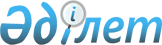 Об утверждении государственного образовательного заказа на дошкольное воспитание и обучение, размера подушевого финансирования и родительской платы
					
			Утративший силу
			
			
		
					Постановление акимата Сайрамского района Южно-Казахстанской области от 31 июля 2017 года № 287. Зарегистрировано Департаментом юстиции Южно-Казахстанской области 11 августа 2017 года № 4187. Утратило силу постановлением акимата Сайрамского района Южно-Казахстанской области от 30 октября 2017 года № 412
      Сноска. Утратило силу постановлением акимата Сайрамского района Южно-Казахстанской области от 30.10.2017 № 412 (вводится в действие после дня его первого официального опубликования).
      В соответствии с пунктом 2 статьи 31 Закона Республики Казахстан от 23 января 2001 года "О местном государственном управлении и самоуправлении в Республике Казахстан" подпунктом 8-1) пункта 4 статьи 6 Закона Республики Казахстан от 27 июля 2007 года "Об образовании" и статьей 27 Закона Республики Казахстан от 6 апреля 2016 года "О правовых актах", акимат Сайрамского района ПОСТАНОВЛЯЕТ:
      1. Утвердить государственный образовательный заказ на дошкольное воспитание и обучение, размер подушевого финансирования и родительской платы согласно приложению, к настоящему постановлению.
      2. Признать утратившим силу постановление акимата Сайрамского района от 5 июля 2016 года № 283 "Об утверждении государственного образовательного заказа на дошкольное воспитание и обучение, размера подушевого финансирования и родительской платы" (зарегистрировано в Реестре государственной регистрации нормативных правовых актов 2 августа 2016 года № 3815, опубликовано 12 августа 2016 года в газете "Пульс Сайрама").
      3. Государственному учреждению "Аппарат акима Сайрамского района" в порядке, установленном законодательными актами Републики Казахстан обеспечить:
      1) направление настоящего постановления на официальное опубликование в периодических печатных изданиях, распространяемых на территории Сайрамского района, а также в Республиканский центр правовой информации для включения в эталонный контрольный банк нормативных правовых актов Республики Казахстан;
      2) размещение настоящего постановления на интернет-ресурсе акимата Сайрамского района.
      4. Настоящее постановление вводится в действие по истечении десяти календарных дней после дня его первого официального опубликования.
      5. Контроль за исполнением настоящего постановления возложить на заместителя акима района Оразалиева М. Государственный образовательный заказ на дошкольное воспитание и обучение, размер подушевого финансирования и родительской платы
      Примечание: Затраты на одного ребенка на 1 день в зависимости от возраста. Рассчитан на фактические рабочие дни.
					© 2012. РГП на ПХВ «Институт законодательства и правовой информации Республики Казахстан» Министерства юстиции Республики Казахстан
				
      Аким района

С. Сапарбаев
Приложение к постановлению
акимата Сайрамского района
№ 287 от 31 июля 2017 года
№
Вид дошкольной организации образования
Количество воспитанников организаций дошкольного воспитания и обучения
Количество воспитанников организаций дошкольного воспитания и обучения
Размер подушевого финансирования дошкольных организаций (независимо от формы собственности) в месяц (в тенге)
Размер родительской платы в дошкольных организациях образования в день (в тенге), в зависимости от возраста ребенка
Размер родительской платы в дошкольных организациях образования в день (в тенге), в зависимости от возраста ребенка
№
Вид дошкольной организации образования
Государственный
Частный
Расходы на питание одного ребенка в день до 3 лет (не более), тенге
Расходы на питание одного ребенка в день от 3 до 7 лет (не более), тенге
1
Детский сад, ясли сад
760
6484
26555,1
326,9
410,9
2
Дошкольный мини-центр
551
0
9927,0
326,9
410,9